Child Safeguarding Certification(to be completed by Supervisor of the post)Child Safeguarding refers to proactive measures taken to limit direct and indirect collateral risks of harm to children, arising from UNICEF’s work or UNICEF personnel. Effective 01 January 2021, Child Safeguarding Certification is required for all recruitments. 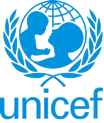 UNITED NATIONS CHILDREN’S FUNDGENERIC JOB PROFILE (GJP)I. Post InformationI. Post InformationJob Title: Human Resources SpecialistSupervisor Title: Human Resources SpecialistOrganizational Unit: Operations, Human Resources, DhakaJob Level: P3Job Profile No: CCOG Code: 1.A.06Functional Code: HREJob Classification Level: P3/NOCII. Organizational Context and Purpose for the jobUNICEF is a leading humanitarian and development agency working globally for the rights of every child. Child rights begin with safe shelter, nutrition, protection from disaster and conflict and traverse the life cycle: pre-natal care for healthy births, clean water and sanitation, health care and education. UNICEF has spent nearly 70 years working to improve the lives of children and their families. Working with and for children through adolescence and into adulthood requires a global presence whose goal is to produce results and monitor their effects. UNICEF also lobbies and partners with leaders, thinkers and policy makers to help all children realize their rights—especially the most disadvantaged.Job Organizational Context:HR specialists at the P3 level are considered as seasoned professionals that are generally either responsible for executing a particular HR service or alternatively, responsible for supporting an assigned client on a broad range of HR services. Such responsibility is expected to be carried out independently, with the primary focus of the managerial oversight on the position being to ensure that results are delivered in accordance with the vision set forward by the leadership of the division. As a result, staff on these positions require an in-depth understanding of at least one HR function and how it relates to supporting the organization’s business objectives. The HR Team in Bangladesh Country Office is committed to providing qualitative, agile, and people-centric service to all its personnel in Dhaka, as well as in our Field Offices including Cox’s Bazar, currently an L1 Emergency Duty Station. We operate relying on the HR Business Partnering model to ensure best solutions are identified for all human resources management needs with a strong focus on client service orientation. The HR Specialist will support his/her client portfolio with various HR related matters, maintaining a strong focus on problem resolution, to address client needs proactively, meaningfully, accurately and on time.Purpose of the job:The HR Specialist, within their area of responsibility, is accountable for implementing HR services that enhance the capacity of their clients to deliver on their business goals and objectives. In doing so, the incumbent demonstrates the ability to anticipate HR-related needs and develop subsequent plans and solutions that align HR management with business objectives.This position will entail frequent visits to Field Offices to complement the remote HR services delivered from the Country Office Level in Dhaka, Bangladesh.III. Key functions, accountabilities and related duties/tasks: Summary of key functions/accountabilities:  Business PartneringServe as the single point of contact for his/her client portfolio on advice pertaining to all aspects of the employment life cycle Provide accurate and timely advice to clients on HR processes and policies, ensuring the highest level of client-orientation. Proactively advise clients on the resolution of human resources issues ensuring equitable and transparent solutions that protects both the staff and organizations interests in accordance with policies, regulations and procedures.Promote the organizational goals and targets for gender equity and cultural diversity. Strategic Human ResourcesLiaise with the HQ Divisions, regional and country offices to support and contribute to corporate HR strategy formulation and global implementation. Provide feedback and make recommendations on the establishment and improvement of HR systems, policies and processes.Keep abreast, research, benchmark, and implement best and cutting-edge practices in HR management and contribute to the development of global policies, procedures and introduce innovation through sharing of best practices and knowledge learned.IV. Impact of Results:Specialists at this level analyze proposals and requests received from managers, supervisors and staff and make recommendations or take technical sound actions. Examples of such actions at this level include the resolution of a range of staff entitlement matters; the recruitment of staff to atypical positions within UNICEF requiring the use of outreach recruitment services, such as social networks; revisions to procedures for the classification of jobs, or the design of specific training programmes to meet new staff development needs. As seasoned HR professionals, the Specialists’ work reflects directly on the professionalism of the incumbent and the overall reputation of the HR community for technical quality in terms of both substantive depth and adaptive relevance to client needs and customer service approach to problem resolution. Generalist positions cover a range of HR specialties and would normally have access to advice from specialists in the individual specialties (broad in scope but restricted depth of treatment of subject matter). Specialist positions, on the other hand, are more restricted in scope but require more in-depth analysis in order to solve case-by-case problems independently. V. UNICEF values and competency Required (based on the updated Framework)i) Core Values Care RespectIntegrityTrustAccountabilitySustainabilityii) Core Competencies (For Staff with Supervisory Responsibilities) *Nurtures, Leads and Manages People (1)Demonstrates Self Awareness and Ethical Awareness (2)Works Collaboratively with others (2)Builds and Maintains Partnerships (2)Innovates and Embraces Change (2)Thinks and Acts Strategically (2)Drive to achieve impactful results (2)Manages ambiguity and complexity (2)*The 7 core competencies are applicable to all employees. However, the competency Nurtures, Leads and Managers people is only applicable to staff who supervise others.VI. SkillsVII. Recruitment QualificationsVII. Recruitment QualificationsEducation:An Advanced University Degree in human resource management, business management, international relations, psychology or another related field is required.Experience:Five years of increasingly responsible professional experience in human resource management in an international organization and/or large corporation is required.Previous relevant experience in human resource management (recruitment, HR Business Partnering and management of entitlements and benefits) within the UN Common System will be considered an asset.Experience in supporting an emergency response is highly desirable.Demonstrated professional experience with HR information technology systems and tools will considered an asset. Language Requirements:Fluency in English is required. Knowledge of another official UN language (Arabic, Chinese, French, Russian or Spanish) or a local language is an asset.1.Is this position considered as "elevated risk role" from a child safeguarding perspective?* If yes, check all that apply below. ☐ Yes		☐ No2a. Is this a Direct* contact role?2b. If yes, in a typical month, will the post incumbent spend more than 5 hours of direct interpersonal contact with children, or work in their immediate physical proximity, with limited supervision by a more senior member of personnel.*“Direct” contact that is either face-to-face, or by remote communicate, but it does not include communication that is moderated and relayed by another person.  ☐ Yes		☐ No☐ Yes		☐ No3a. Is this a Child data role? *:3b. If yes, in a typical month, will the incumbent spend more than 5 hours manipulating or transmitting personal-identifiable information of children (names, national ID, location data, photos)* “Personally-identifiable information”, in this context, means any information relating to a child who can be identified, directly or indirectly, by an identifier like a name, ID number, location data, photograph, etc. This is a “child data role”.☐ Yes		☐ No☐ Yes		☐ No4. Is this a Safeguarding response role**Representative; Deputy representative; Chief of Field Office; the most senior Child Protection role in the office; any focal point that the office designated for Child Safeguarding; Investigator (Office of Internal Audit and Investigations☐ Yes		☐ No5. Is this an Assessed risk role*? *The incumbent will engage with particularly vulnerable children; or Measures to manage other safeguarding risks are considered unlikely to be effective.☐ Yes		☐ No